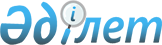 "Қостанай облысының 2006 жылға арналған облыстық бюджеті туралы" 2005 жылғы 6 желтоқсандағы N 258 шешіміне өзгерістер енгізу туралыҚостанай облысы мәслихатының 2006 жылғы 27 қазандағы N 359 шешімі. Қостанай облысының Әділет департаментінде 2006 жылғы 7 қарашада N 3555 тіркелді

      Қостанай облыстық мәслихаты ШЕШТІ: 

      1. Қостанай облыстық мәслихатының 2005 жылғы 6 желтоқсандағы N 258 "Қостанай облысының 2006 жылға арналған облыстық бюджеті туралы" шешіміне (мемлекеттік тіркеу тізіліміндегі нөмірі 3529, 2005 жылғы 27 желтоқсандағы "Қостанай таңы", 2005 жылғы 27 желтоқсандағы "Костанайские новости"), бұрын Қостанай облыстық мәслихатының 2005 жылғы 28 желтоқсандағы N 277 "Қостанай облыстық мәслихатының 2005 жылғы 6 желтоқсандағы N 258 "Қостанай облысының 2006 жылға арналған облыстық бюджеті туралы" шешіміне өзгерістер мен толықтырулар енгізу туралы" (мемлекеттік тіркеу тізіліміндегі нөмірі 3531, 2006 жылғы 20 қаңтардағы "Қостанай таңы", 2006 жылғы 25 қаңтардағы "Костанайские новости"), 2006 жылғы 20 қаңтардағы N 280 "Қостанай облыстық мәслихатының 2005 жылғы 6 желтоқсандағы N 258 Қостанай облысының 2006 жылға арналған облыстық бюджеті туралы" шешіміне өзгерістер мен толықтырулар енгізу туралы" (мемлекеттік тіркеу тізіліміндегі нөмірі 3533, 2006 жылғы 31 қаңтардағы "Қостанай таңы", 2006 жылғы 7 ақпандағы "Костанайские новости"), 2006 жылғы 3 наурыздағы N 296 "Қостанай облыстық мәслихатының 2005 жылғы 6 желтоқсандағы N 258 "Қостанай облысының 2006 жылға арналған облыстық бюджеті туралы" шешіміне өзгерістер мен толықтырулар енгізу туралы" (мемлекеттік тіркеу тізіліміндегі нөмірі 3541, 2006 жылғы 17 наурыздағы "Қостанай таңы", 2006 жылғы 4 сәуірдегі "Костанайские новости"), 2006 жылғы 26 сәуірдегі N 311 "Қостанай облыстық мәслихатының 2005 жылғы 6 желтоқсандағы N 258 "Қостанай облысының 2006 жылға арналған облыстық бюджеті туралы" шешіміне өзгерістер енгізу туралы" (мемлекеттік тіркеу тізіліміндегі нөмірі 3546, 2006 жылғы 12 мамырдағы "Қостанай таңы", 2006 жылғы 23 мамырдағы "Костанайские новости"); 2006 жылғы 2 маусымдағы N 321 "Қостанай облыстық мәслихатының 2005 жылғы 6 желтоқсандағы N 258 "Қостанай облысының 2006 жылға арналған облыстық бюджеті туралы" шешіміне өзгерістер енгізу туралы" (мемлекеттік тіркеу тізіліміндегі нөмірі 3549, 2006 жылғы 18 маусымдағы "Қостанай таңы", 2006 жылғы 28 маусымдағы "Костанайские новости"); 2006 жылғы 21 шілдедегі N 332 "Қостанай облыстық мәслихатының 2005 жылғы 6 желтоқсандағы N 258 "Қостанай облысының 2006 жылға арналған облыстық бюджеті туралы" шешіміне өзгерістер енгізу туралы" (мемлекеттік тіркеу тізіліміндегі нөмірі 3552, 2006 жылғы 8 тамыздағы "Қостанай таңы", 2006 жылғы 26 тамыздағы "Костанайские новости"), шешімдерімен өзгерістер енгізілген: 



      1) шешімнің 1-тармағы жаңа редакцияда жазылсын: 

      "1. Қостанай облысының 2006 жылға арналған облыстық бюджеті мынадай көлемдерде 1-қосымшаға сәйкес бекітілсін: 

      1) кірістер - 30 997 800 мың теңге, оның ішінде: 

      салықтық түсімдер - 1 349 233 мың теңге; 

      салықтан тыс түсімдер - 150 348 мың теңге; 

      негізгі капиталды сатудан түсетін түсімдер - 10 501  мың теңге; 

      ресми трансферттердің түсімдері - 29 487 718 мың теңге; 

      2) шығындар - 31 052 969 мың теңге; 

      3) операциялық сальдо - - 55169 мың теңге; 

      4) таза бюджеттік кредиттеу - - 1 010 372 мың теңге, оның ішінде: 

      бюджеттік кредиттер - 765 391 мың теңге; 

      бюджеттік кредиттерді өтеу - 1 775 763 мың теңге; 

      5) қаржы активтермен операциялар бойынша сальдо - 34 800 мың теңге, оның ішінде: 

      қаржы активтерін сатып алу - 34 800 мың теңге; 

      6) профицит - 920 403 мың теңге; 

      7) бюджет профицитін пайдалану - - 920 403 мың теңге." 



      шешімнің 1-қосымшасы осы шешімнің 1-қосымшасына сәйкес жаңа редакцияда жазылсын; 



      2) шешімнің 2-13 тармағы жаңа редакцияда жазылсын: 

      "2-13. 2006 жылға арналған облыстық бюджетте аудандар мен қалалар бюджеттеріне 656 942 мың теңге жалпы сомасындағы  нысаналы ағымдағы трансферттер және дамытуға арналған трансферттер қарастырылғаны есептелсін, оның ішінде: 

      аудандар мен қалалар бюджеттеріне - 206 357 мың теңге; 

      Қостанай қаласына берілетін сандарды  ұстауға - 1 933 мың теңге; 

      коммуналдық шаруашылығын дамытуға - 127 605 мың теңге; 

      автомобиль жолдарының қызмет етуін қамтамасыз етуге - 321 047 мың теңге. 

      Көрсетілген трансферттерді бөлу Қостанай облысы әкімдігінің  қаулысы негізінде жүзеге асырылады."; 



      3) Шешімнің 3-1-тармағы жаңа редакцияда жазылсын: 

      "3-1. 7-қосымшаға сәйкес 2006 жылға арналған облыстық бюджетте облыстық маңыздағы аудандар қалалар бюджеттерінен нысаналы трансферттерді облыстық бюджетке 10793 мың теңге сомасында қайтаруды қарастыру."; 



      шешімнің 7-қосымшасы осы шешімнің 3-қосымшасына сәйкес жаңа редакцияда жазылсын; 



      4) Шешімнің 2-қосымшасы осы шешімнің 2-қосымшасына сәйкес жаңа редакцияда жазылсын; 



      5) Шешімнің 10-тармағы жаңа редакцияда жазылсын: 

      "10. Қостанай облысының 2006 жылға арналған  жергілікті атқарушы орган резерві 64438 мың теңге сомасында бекітілсін, оның ішінде: 

      шұғыл шығындарға - 53 887  мың теңге; 

      табиғи және техногендік сипаттағы төтенше жағдайларды  жою үшін 10 000 мың теңге; 

      соттардың шешімі бойынша міндеттемелерді орындауға - 551 мың теңге". 



      2. Осы шешім 2006 жылғы қаңтардан бастап қолданысқа енгізіледі.       Қостанай облыстық мәслихаты 

      кезектен тыс сессиясының төрағасы             Қостанай облыстық 

      мәслихатының хатшысы    

Мәслихаттың              

2006 жылғы 27 қазандағы       

N 359 шешіміне 1-қосымша       2006 жылға арналған облыстық бюджет 

Мәслихаттың       

2006 жылғы 27 қазандағы   

N 359 шешіміне 2-қосымша   2006 жылға арналған облыстық бюджетте тұрмысы нашар 

отбасылардағы 18 жасқа дейінгі балаларға мемлекеттік 

жәрдемақы төлеу үшін аудандар (облыстық маңыздағы 

қалалар) бюджеттеріне сомаларды бөлу       мың теңге    

Мәслихаттың        

2006 жылғы 27 қазандағы   

N 359 шешіміне 3-қосымша   Аудандар (облыстық маңыздағы қалалар) бюджеттерінен 

Қостанай облысының облыстық бюджетіне нысаналы 

трансферттерді қайтару                                                      мың теңге 
					© 2012. Қазақстан Республикасы Әділет министрлігінің «Қазақстан Республикасының Заңнама және құқықтық ақпарат институты» ШЖҚ РМК
				Санат Санат Санат Санат Санат Сомасы, 

мың теңге Сынып Сынып Сынып Сынып Сомасы, 

мың теңге Кіші сынып Кіші сынып Кіші сынып Сомасы, 

мың теңге Атауы Сомасы, 

мың теңге 1. КІРІСТЕР 30997800 01 Салықтық түсімдер 1349233 5 Тауарларға, жұмыстарға және қызметке ішкі салықтар 1349233 3 Табиғи және басқа да ресурстарды пайдаланғаны үшін түсетін түсімдер 1349233 02 Салықтан тыс түсімдер 150348 1 Мемлекеттік меншіктен түсетін түсімдер 5850 1 Мемлекеттік кәсіпорындардың таза табысы бөлігінен түсімдер 1921 5 Мемлекеттік меншікке жататын мүлікті жалдаудан кірістер 3900 7 Мемлекеттік бюджеттен берілген кредиттер бойынша сыйақылар (мүдделер) 29 2 Мемлекеттік бюджеттен қаржыландырылатын  мемлекеттік мекемелердің тауарларды (жұмыстарды, қызметтерді) түсетін түсімдер 520 1 Мемлекеттік бюджеттен қаржыландырылатын мемлекеттік мекемелердің тауарларды (жұмыстарды, қызметтерді) өткізуінен түсетін түсімдер 520 03 Мемлекеттік бюджеттен қаржыландырылатын мемлекеттік мекемелердің тауарларды (жұмыстарды, қызмет көрсетулерді) іске асыруынан түсетін түсімдер 2435 1 Мемлекеттік бюджеттен қаржыландырылатын мемлекеттік мекемелердің тауарларды (жұмыстарды, қызмет көрсетулерді) іске асыруынан түсетін түсімдер 2435 4 Мемлекеттік бюджеттен қаржыландырылатын, сондай-ақ Қазақстан Республикасының Ұлттық Банкі бюджетінен (шығыстар сметасы) қамтамасыз етілетін және қаржыландырылатын  мемлекеттік мекемелерімен салынатын айыппұлдар, санкциялар, төлетулер 141246 1 Мемлекеттік бюджеттен қаржыландырылатын, сондай-ақ Қазақстан Республикасының Ұлттық Банкі бюджетінен (шығыстар сметасы) қамтамасыз етілетін және қаржыландырылатын  мемлекеттік мекемелерімен салынатын айыппұлдар, санкциялар, төлетулер 141246 6 Басқа да салықтық емес түсiмдер 297 1 Басқа да салықтық емес түсiмдер 297 03 Негізгі капиталды сатудан түсетін түсімдер 10501 1 Мемлекеттік мекемелерге бекітіп берілген мемлекеттік мүлікті сату 10501 1 Мемлекеттік мекемелерге бекітіп берілген мемлекеттік мүлікті сату 10501 04 Ресми трансферттердің түсімдері 29487718 1 Мемлекеттік басқарудың төмендегі тұрған органдарынан алынатын трансферттер 6150807 2 Аудандық (қалалық) бюджеттерден алынатын трансферттер 6150807 2 Жоғары тұрған мемлекеттік басқару органдарынан алынатын трансферттер 23336911 1 Республикалық бюджеттен алынатын трансферттер 23336911 Функционалдық топ Функционалдық топ Функционалдық топ Функционалдық топ Функционалдық топ Функционалдық топ Функционалдық кіші топ Функционалдық кіші топ Функционалдық кіші топ Функционалдық кіші топ Функционалдық кіші топ Бюджеттік бағдарламалардың әкiмшiсi Бюджеттік бағдарламалардың әкiмшiсi Бюджеттік бағдарламалардың әкiмшiсi Бюджеттік бағдарламалардың әкiмшiсi Бағдарлама Бағдарлама Бағдарлама Атауы ІІ. ШЫҒЫНДАР 31052969 01 Жалпы сипаттағы мемлекеттiк қызметтер 690626 1 Мемлекеттiк басқарудың жалпы функцияларын орындайтын өкiлдi, атқарушы және басқа органдар 357878 110 Облыс мәслихатының аппараты 24997 001 Облыс мәслихатының қызметін қамтамасыз ету 24997 120 Облыс әкімінің аппараты 332881 001 Облыс әкімнің қызметін қамтамасыз ету 332881 2 Қаржылық қызмет 264834 257 Облыстық қаржы департаменті (басқармасы) 264834 001 Қаржы департаментінің (басқармасының) қызметін қамтамасыз ету 59666 009 Коммуналдық меншікті жекешелендіруді ұйымдастыру 3336 010 Коммуналдық меншікке түскен мүлікті есепке алу, сақтау, бағалау және сату 524 113 Жергілікті бюджеттерден алынатын трансферттер 201308 5 Жоспарлау және статистикалық қызмет 67914 258 Облыстық экономика және бюджеттік жоспарлау департаменті (басқармасы) 67914 001 Экономика және бюджеттік жоспарлау департаментінің (басқармасының) қызметін қамтамасыз ету 65981 113 Жергілікті бюджеттерден алынатын трансферттер 1933 02 Қорғаныс 71019 1 Әскери мұқтаждар 8722 250 Облыстық жұмылдыру дайындығы, азаматтық қорғаныс, авариялар мен дүлей апаттардың алдын алуды және жоюды ұйымдастыру департаменті (басқармасы) 8722 003 Жалпыға бірдей әскери міндетті атқару шеңберіндегі іс-шаралар 8722 2 Төтенше жағдайлар жөнiндегi жұмыстарды ұйымдастыру 62297 250 Облыстық жұмылдыру дайындығы, азаматтық қорғаныс, авариялар мен дүлей апаттардың алдын алуды және жоюды ұйымдастыру департаменті (басқармасы) 62297 001 Облыстық жұмылдыру дайындығы, азаматтық қорғаныс, авариялар мен дүлей апаттардың алдын алуды және жоюды ұйымдастыру департаменті (басқармасы) қызметін қамтамасыз ету 12162 004 Облыстық ауқымдағы азаматтық қорғаныстық іс-шаралары 1022 005 Облыстық ауқымдағы жұмылдыру дайындығы және жұмылдыру 6564 006 Облыстық ауқымдағы төтенше жағдайлардың алдын алу және оларды жою 42549 03 Қоғамдық тәртіп, қауіпсіздік, құқық, сот, қылмыстық-атқару қызметі 1653299 1 Құқық қорғау қызметi 1653299 252 Облыстық бюджеттен қаржыландырылатын атқарушы ішкі істер органы 1653299 001 Облыстық бюджеттен қаржыландырылатын атқарушы ішкі істер органының қызметін қамтамасыз ету 1599713 002 Облыс аумағында қоғамдық тәртiптi қорғау және қоғамдық қауiпсiздiктi қамтамасыз ету 53420 003 Қоғамдық тәртіпті қорғауға қатысатын азаматтарды көтермелеу 166 04 Бiлiм беру 4153767 2 Жалпы бастауыш, жалпы негізгі, жалпы орта бiлiм беру 1784532 260 Облыстық дене шынықтыру және спорт басқармасы (бөлімі) 348276 006 Балалар мен жеткіншектерге спорт бойынша қосымша білім беру 348276 261 Облыстық білім беру департаменті (басқармасы) 1436256 003 Арнайы оқыту бағдарламалары бойынша жалпы білім беру 387851 004 Орта білім жүйесін ақпараттандыру 69018 005 Білім берудің мемлекеттік облыстық ұйымдары үшін оқулықтар сатып алу және жеткізу 15462 006 Мамандандырылған білім беру ұйымдарында дарынды балаларға жалпы білім беру 190572 007 Облыстық ауқымда мектеп олимпиадаларын және мектептен тыс іс-шараларды өткізу 14591 013 Жалпы орта білім беретін мемлекеттік мекемелердегі физика, химия, биология  кабинеттерін оқу жабдықтармен қамтамасыз етуге аудандар (облыстық маңыздағы қалалар) бюджеттеріне ағымдағы нысаналы трансферттер 133787 017 Жалпы орта білім берудің мемлекеттік мекемелерінің үлгі штаттарын ұстауды қамтамасыз етуге аудандар (облыстық маңызы бар қалалар) бюджеттеріне ағымдағы нысаналы трансферттер 428935 019 Жалпы орта білім берудің мемлекеттік мекемелерін Интернет желісіне қосуға және олардың трафигін төлеуге аудандар (облыстық маңызы бар қалалар) бюджеттеріне ағымдағы нысаналы трансферттер 46560 020 Жалпы орта білім берудің мемлекеттік мекемелеріне кітапханалық қорларын жаңарту үшін оқулық пен оқу-әдістемелік кешенін сатып алуға және жеткізуге аудандар (облыстық маңызы бар қалалар) бюджеттеріне ағымдағы нысаналы трансферттер 42394 021 Жалпы орта білім берудің мемлекеттік мекемелері үшін лингафондық және мультимедиялық кабинеттер жасауға аудандар (облыстық маңызы бар қалалар) бюджеттеріне ағымдағы нысаналы трансферттер 100104 022 Аудандық (облыстық маңызы бар қалалардың) бюджеттерге тамақтануды, тұруды және балаларды тестілеу пунктілеріне жеткізуді ұйымдастыруға берілетін ағымдағы нысаналы трансферттер 6982 3 Бастауыш кәсiптік бiлiм беру 565949 261 Облыстық білім беру департаменті (басқармасы) 565949 008 Бастауыш кәсіптік білім беру 565949 4 Орта кәсіби бiлiм беру 698643 253 Облыстық денсаулық сақтау департаменті (басқармасы) 83247 002 Орта кәсiптiк бiлiмi бар мамандар даярлау 83247 261 Облыстық білім беру департаменті (басқармасы) 615396 009 Орта кәсіби білімді мамандар даярлау 615396 5 Қосымша кәсіби білім беру 85070 252 Облыстық бюджеттен қаржыландырылатын атқарушы ішкі істер органы 29506 007 Кадрлардың біліктілігін арттыру және оларды қайта даярлау 29506 253 Облыстық денсаулық сақтау департаменті (басқармасы) 10376 003 Кадрларының біліктілігін арттыру және оларды қайта даярлау 10376 261 Облыстық білім беру департаменті (басқармасы) 45188 010 Кадрлардың біліктілігін арттыру және оларды қайта даярлау 45188 9 Бiлiм беру саласындағы өзге де қызметтер 1019573 261 Облыстық білім беру департаменті (басқармасы) 120837 001 Білім беру департаментінің (басқармасының) қызметін қамтамасыз ету 34657 011 Балалар мен жеткіншектердің психикалық денсаулығын зерттеу және халыққа психологиялық-медициналық-педагогикалық консультациялық көмек көрсету 35789 012 Дамуында проблемалары бар балалар мен жеткіншектерді оңалту және әлеуметтік бейімдеу 13793 018 Жаңадан іске қосылатын білім беру объектілерін ұстауға аудандар (облыстық маңызы бар қалалар) бюджеттеріне берілетін ағымдағы нысаналы трансферттер 36598 271 Облыстық құрылыс департаменті (басқармасы) 898736 004 Білім беру объектілерін салуға және қайта жаңартуға аудандар (облыстық маңыздағы қалалар) бюджеттеріне дамытуға арналған нысаналы трансферттер 287400 005 Білім беру объектілерін дамыту 611336 05 Денсаулық сақтау 10525854 1 Кең бейiндi ауруханалар 3880276 253 Облыстық денсаулық сақтау департаменті (басқармасы) 3880276 004 Бастапқы медициналық-санитарлық көмек және денсаулық сақтау ұйымдары мамандарының жолдамасы бойынша стационарлық медициналық көмек көрсету 3880276 2 Халықтық денсаулығын қорғау 749721 253 Облыстық денсаулық сақтау департаменті (басқармасы) 194571 005 Жергiлiктi денсаулық сақтау ұйымдары үшiн ған, оның құрамдас бөліктері мен препараттарын өндiру 89325 006 Ана мен баланы қорғау 95563 007 Салауатты өмір салтын насихаттау 9002 017 Шолғыншы эпидемиологиялық қадағалау жүргізу үшін тест-жүйелерін сатып алу 681 269 Облыстық мемлекеттік санитарлық-эпидемиологиялық қадағалау департаменті (Басқармасы) 555150 001 Мемлекеттік санитарлық-эпидемиологиялық қадағалау департаментінің (басқармасының) қызметін қамтамасыз ету 222599 002 Халықтық санитарлық-эпидемиологиялық салауаттылығы 280769 007 Халыққа иммундық алдын алуды жүргізу үшін дәрiлiк заттарды, вакциналарды және басқа иммунды биологиялық препараттарды орталықтандырылған сатып алу 51782 3 Мамандандырылған медициналық көмек 2090080 253 Облыстық денсаулық сақтау департаменті (басқармасы) 2090080 009 Әлеуметтік-әлеулі және айналадағылар үшін қауіп төндіретін аурулармен ауыратын адамдарға медициналық көмек көрсету 1755967 019 Туберкулез ауруларын туберкулез ауруларына қарсы препараттарымен қамтамасыз ету 26986 020 Диабет ауруларын диабетке қарсы препараттарымен қамтамасыз ету 168657 021 Онкологиялық ауруларды химия препараттарымен қамтамасыз ету 123043 022 Бүйрек жетімсіз ауруларды дәрі-дәрмек құралдарымен, диализаторлармен, шығыс материалдарымен және бүйрегі алмастырылған ауруларды дәрі-дәрмек құралдарымен қамтамасыз ету 15427 4 Емханалар 3042355 253 Облыстық денсаулық сақтау департаменті (басқармасы) 3042355 010 Халыққа бастапқы медициналық-санитарлық көмек көрсету 2704139 014 Халықтық жекелген санаттарын амбулаториялық деңгейде дәрілік заттармен және мамандандырылған және емдік тамақ өнімдерімен қамтамасыз ету 338216 5 Медициналық көмектiң басқа түрлерi 219833 253 Облыстық денсаулық сақтау департаменті (басқармасы) 219833 011 Жедел және шұғыл көмек көрсету 199576 012 Төтенше жағдайларда халыққа медициналық көмек көрсету 20257 9 Денсаулық сақтау саласындағы өзге де қызметтер 543589 253 Облыстық денсаулық сақтау департаменті (басқармасы) 72489 001 Денсаулық сақтау департаментінің (басқармасының) қызметін қамтамасыз ету 42182 013 Патологоанатомиялық союды жүргізу 19362 016 Азаматтарды елді мекеннің шегінен тыс емделуге тегін және жеңілдетілген жол жүрумен қамтамасыз ету 3237 018 Ақпараттық талдау орталықтарының қызметін қамтамасыз ету 7708 271 Облыстық құрылыс департаменті (басқармасы) 471100 007 Денсаулық сақтау объектілерін дамыту 471100 06 Әлеуметтiк көмек және әлеуметтiк қамсыздандыру 1148227 1 Әлеуметтiк қамсыздандыру 613154 256 Облыстық жұмыспен қамтуды үйлестіру және әлеуметтік бағдарламалар департаменті (басқармасы) 347922 002 Жалпы үлгідегі мүгедектер мен қарттарды әлеуметтік қамтамсыз ету 347922 261 Облыстық білім беру департаменті (басқармасы) 251737 015 Жетiм балаларды, ата-анасының қамқорлығынсыз қалған балаларды әлеуметтік қамсыздандыру 251737 271 Облыстық құрылыс департаменті (басқармасы) 13495 008 Әлеуметтік қамтамасыз ету объектілерін дамыту 13495 2 Әлеуметтiк көмек 487145 256 Облыстық жұмыспен қамтуды үйлестіру және әлеуметтік бағдарламалар департаменті (басқармасы) 487145 003 Мүгедектерге әлеуметтік қолдау көрсету 72162 009 Қалалық телекоммуникация желiлерiнiң абоненттерi болып табылатын, әлеуметтiк жағынан қорғалатын азаматтардың телефон үшiн абоненттiк төлем тарифiнiң көтерiлуiн өтеуге аудандар (облыстық маңызы бар қалалар) бюджеттеріне ағымдағы берілетін нысаналы трансферттер 7934 015 Аудандар (облыстық маңыздағы қалалар) бюджеттеріне аз қамтылған жанұялардан 18 жасқа дейінгі балаларға мемлекеттік жәрдемақы төлеуге ағымдағы нысаналы трансферттер 375000 016 Аудандар (облыстық маңыздағы қалалар) бюджеттеріне мүгедектерді оңалту жеке бағдарламасына сәйкес, мұқтаж мүгедектерді арнайы гигиеналық құралдармен қамтамасыз етуге, және ымдау тілі мамандарының, жеке көмекшілердің қызмет көрсетуіне ағымдағы нысаналы трансферттер 32049 9 Әлеуметтiк көмек және әлеуметтiк қамтамасыз ету салаларындағы өзге де қызметтер 47928 256 Облыстық жұмыспен қамтуды үйлестіру және әлеуметтік бағдарламалар департаменті (басқармасы) 47928 001 Жұмыспен қамтуды үйлестіру және әлеуметтік бағдарламалар департаментінің (басқармасының) қызметін қамтамасыз ету 47928 07 Тұрғын үй-коммуналдық шаруашылық 1835105 1 Тұрғын үй шаруашылығы 1257500 271 Облыстық құрылыс департаменті (басқармасы) 1257500 010 Мемлекеттік коммуналдық тұрғын үй қорының тұрғын үйін салуға аудандар (облыстық маңызы бар қалалар) бюджеттеріне берілетін нысаналы даму трансферттер 387500 012 Аудандық (облыстық маңызы бар қалалардың) бюджеттерге инженерлік коммуникациялық инфрақұрылымды дамытуға және жайластыруға берілетін даму трансферттері 870000 2 Коммуналдық шаруашылық 577605 271 Облыстық құрылыс департаменті (басқармасы) 127605 013 Коммуналдық шаруашылықты дамытуға аудандар (облыстық маңызы бар қалалар) бюджеттеріне нысаналы даму трансферттер 127605 272 Облыстық сәулет және қала құрылысы департаменті (басқармасы) 450000 004 Облыстар мен аудандардың (облыстық маңызы бар қалалардың) коммуналдық меншігіне жататын жылу желілерін пайдалануды ұйымдастыруға нысаналы трансферттер 450000 08 Мәдениет, спорт, туризм және ақпараттық кеңістiк 1131698 1 Мәдениет саласындағы қызмет 333494 262 Облыстық мәдениет департаменті (басқармасы) 333494 001 Мәдениет департаментінің (басқармасының) қызметін қамтамасыз ету 18173 003 Мәдени-демалыс жұмысын қолдау 40666 005 Жергілікті маңызы бар тарихи-мөдени мұралардың сақталуын және оған қол жетімді болуын қамтамасыз ету 138143 007 Жергілікті маңызы бар театр және музыка өнерін қолдау 136512 2 Спорт 490631 260 Облыстық дене шынықтыру және спорт басқармасы (бөлімі) 490631 001 Дене шынықтыру және спорт басқармасының (бөлімінің) қызметін қамтамасыз ету 14788 003 Облыстық деңгейінде спорт жарыстарын өткізу 14032 004 Әртүрлi спорт түрлерi бойынша облыстық құрама командаларының мүшелерiн дайындау және олардың республикалық және халықаралық спорт жарыстарына қатысуы 461811 3 Ақпараттық кеңiстiк 260407 259 Облыстық мұрағат және құжаттама басқармасы (бөлімі) 66382 001 Мұрағат және құжаттама басқармасының (бөлімінің) қызметін қамтамасыз ету 11310 002 Мұрағат қорының сақталуын қамтамасыз ету 55072 262 Облыстық мәдениет департаменті (басқармасы) 86842 008 Облыстық кітапханалардың жұмыс істеуін қамтамасыз ету 86842 263 Облыстық ішкі саясат департаменті (басқармасы) 89015 002 Бұқаралық ақпарат құралдары арқылы мемлекеттік ақпарат саясатын жүргізу 89015 264 Облыстық тілдерді дамыту басқармасы 18168 001 Тілдерді дамыту басқармасының қызметін қамтамасыз ету 12227 002 Мемлекеттiк тiлдi және Қазақстан халықтарының басқа да тiлдерiн дамыту 5941 4 Туризм 1231 265 Облыстық кәсіпкерлік және өнеркәсіп департаменті (басқармасы) 1231 005 Туристік қызметті реттеу 1231 9 Мәдениет, спорт, туризм және ақпараттық кеңiстiктi ұйымдастыру жөнiндегi өзге де қызметтер 45935 263 Облыстық ішкі саясат департаменті (басқармасы) 45935 001 Ішкі саясат департаментінің (басқармасының) қызметін қамтамасыз ету 21857 003 Жастар саясаты саласында өңірлік бағдарламаларды іске асыру 24078 10 Ауыл, су, орман, балық шаруашылығы, ерекше қорғалатын табиғи аумақтар, қоршаған ортаны және жануарлар дүниесін қорғау, жер қатынастары 3462134 1 Ауыл шаруашылығы 2083117 255 Облыстық ауыл шаруашылығы департаменті (басқармасы) 2083117 001 Ауыл шаруашылығы департаментінің (басқармасының) қызметін қамтамасыз ету 43559 002 Тұқым шаруашылығын дамытуды қолдау 191585 005 Республикалық меншікке жатпайтын ауыл шаруашылығы ұйымдарының банкроттық рәсімдерін жүргізу 247 006 Көктемгі егіс және егін жинау жұмыстарын жүргізу үшін қажетті тауар-материялдық құндылықтарды субсидиялау 1260000 010 Асыл тұқымды мал және құс шаруашылығын дамытуды қолдау 226321 011 Өндірілетін ауыл шаруашылығы дақылдарының шығымдылығы мен сапасын арттыруды қолдау 345670 012 Мемлекеттік басқару деңгейлері арасындағы өкілеттіктердің аражігін ажырату шеңберінде әкімшілік функцияларға берілетін аудандар (облыстық маңызы бар қалалар) бюджеттеріне ағымдағы нысаналы трансферттер 14006 014 Ауыл шаруашылығы тауарларын өндірушілерге су жеткізу жөніндегі қызметтердің құнын субсидиялау 1729 2 Су шаруашылығы 1058140 254 Облыстық табиғи ресурстар және табиғатты пайдалануды реттеу департаменті (басқармасы) 3296 003 Коммуналдық меншіктегі су шаруашылығы құрылыстарының жұмыс істеуін қамтамасыз ету 3296 255 Облыстық ауыл шаруашылығы департаменті (басқармасы) 47532 009 Ауыз сумен жабдықтаудың баламасыз көздерi болып табылатын сумен жабдықтаудың аса маңызды топтың жүйелерiнен ауыз су беру жөніндегі қызметтердің құнын субсидиялау 47532 271 Құрылыс департаменті (басқармасы) 1007312 029 Аудандар (облыстық маңыздағы қалалар) бюджеттеріне сумен қамтамасыз ету жүйесін дамытуға арналған нысаналы трансферттер 1007312 3 Орман шаруашылығы 226050 254 Облыстық табиғи ресурстар және табиғатты пайдалануды реттеу департаменті (басқармасы) 226050 005 Ормандарды сақтау, қорғау, молайту және орман өсiру 220455 006 Жануарлар дүниесін қорғау 5595 5 Қоршаған ортаны қорғау 42672 254 Облыстық табиғи ресурстар және табиғатты пайдалануды реттеу департаменті (басқармасы) 42672 001 Табиғи ресурстар және табиғатты пайдалануды реттеу департаментінің (басқармасының) қызметін қамтамасыз ету 19559 008 Қоршаған ортаны қорғау жөнінде іс-шаралар өткізу 23113 6 Жер қатынастары 52155 251 Облыстық жер қатынастары басқармасы 52155 001 Жер қатынастары басқармасының қызметін қамтамасыз ету 17341 004 Мемлекеттік басқару деңгейлері арасындағы өкілеттіктердің аражігін ажырату шеңберінде әкімшілік функцияларға берілетін аудандар (облыстық маңызы бар қалалар) бюджеттеріне ағымдағы нысаналы трансферттер 34814 11 Өнеркәсіп, сәулет, қала құрылысы және құрылыс қызметі 87934 2 Сәулет, қала құрылысы және құрылыс қызметі 87934 267 Облыстық мемлекеттік сәулет-құрылыс бақылауы департаменті (басқармасы) 13628 001 Мемлекеттік сәулет-өұрылыс бақылауы департаментінің (басқармасының) қызметін қамтамасыз ету 13628 271 Құрылыс департаменті (басқармасы) 21504 001 Құрылыс департаментінің (басқармасының) қызметін қамтамасыз ету 21504 272 Облыстық сәулет және қала құрылысы департаменті (басқармасы) 52802 001 Сәулет және қала құрылысы департаментінің (басқармасының) қызметін қамтамасыз ету 19257 113 Жергілікті бюджеттерден алынатын трансферттер 33545 12 Көлiк және коммуникация 795649 1 Автомобиль көлiгi 408263 268 Облыстық жолаушылар көлігі және автомобиль жолдары департаменті (басқармасы) 408263 003 Автомобиль жолдарының жұмыс істеуін қамтамасыз ету 408263 9 Көлiк және коммуникациялар саласындағы өзге де қызметтер 387386 268 Облыстық жолаушылар көлігі және автомобиль жолдары департаменті (басқармасы) 387386 001 Жолаушылар көлігі және автомобиль жолдары департаментінің (басқармасының) қызметін қамтамасыз ету 19494 002 Көлік инфрақұрылымын дамыту 3340 005 Әлеуметтiк маңызы бар ауданаралық (қалааралық) қатынастар бойынша жолаушылар тасымалын ұйымдастыру 43505 113 Жергілікті бюджеттерден алынатын трансферттер 321047 13 Басқалар 972446 1 Экономикалық қызметтерді реттеу 19281 265 Облыстық кәсіпкерлік және өнеркәсіп департаменті (басқармасы) 19281 001 Кәсіпкерлік және өнеркәсіп департаментінің (басқармасының) қызметін қамтамасыз ету 19281 4 Табиғи монополияларды реттеу 15705 270 Облыстық тарифтер басқармасы (бөлімі) 15705 001 Облыстық тарифтер басқармасының қызметін қамтамасыз ету 15705 9 Басқалар 937460 257 Облыстық қаржы департаменті (басқармасы) 748761 013 Шұғыл шығындарға арналған облыстық жергілікті атқарушы органының резерві 53887 014 Табиғи және техногендік сипаттағы төтенше жағдайларды жою үшін облыстық жергілікті атқарушы органының төтенше резерві 10000 015 Аудандардың (облыстық маңызы бар қалалардың) бюджеттеріне мемлекеттік қызметшілердің, мемлекеттік мекемелердің мемлекеттік қызметші болып табылмайтын қызметкерлерінің және қазыналық кәсіпорындар қызметкерлерінің жалақыларын ұлғайтуға берілетін ағымдағы нысаналы трансферттер 684323 016 Соттар шешімдері бойынша міндеттемелерді орындауға арналған облыстық  жергілікті атқарушы органдар резерві 551 258 Облыстық экономика және бюджеттік жоспарлау департаменті (басқармасы) 28699 003 Жергілікті бюджеттік инвестициялық жобалардың (бағдарламалардың) техникалық-экономикалық негіздемелерін әзірлеу және оған сараптама жүргізу 28699 271 Құрылыс департаменті (басқармасы) 160000 024 Экономикасы күйзеліске ұшыраған соның ішінде шағын қалаларды дамытуға аудандық (облыстық маңызы бар қалалар) бюджеттеріне берілетін нысаналы даму трансферттерi 160000 14 Қарызға  қызмет көрсету 814 1 Қарызға қызмет көрсету 814 257 Облыстық қаржы департаменті (басқармасы) 814 004 Жергілікті атқарушы органдардың қарызына қызмет көрсету 814 15 Ресми трансферттер 4524397 1 Ресми трансферттер 4524397 257 Облыстық қаржы департаменті (басқармасы) 4524397 007 Субвенциялар 4468732 011 Нысаналы трансферттерді қайтару 55665 ІІІ. ОПЕРАЦИЯЛЫҚ САЛЬДО -55169 ІV. ТАЗА БЮДЖЕТТІК КРЕДИТТЕУ -1010372 Бюджеттік кредиттер 765391 07 Тұрғын үй-коммуналдық шаруашылық 765391 1 Тұрғын үй шаруашылығы 765391 271 Құрылыс департаменті (басқармасы) 765391 009 Аудандар (облыстық маңыздағы қалалар) бюджеттеріне тұрғын үй құрылысына кредит беру 765391 Санат Санат Санат Санат Атауы Сомасы, мың теңге Сынып  Сынып  Сынып  Сынып  Сомасы, мың теңге Кіші сынып Кіші сынып Кіші сынып Сомасы, мың теңге 05 Бюджеттік кредиттерді өтеу 1775763 1 Бюджеттік кредиттерді өтеу 1775763 001 Мемлекеттік бюджеттен берілген бюджеттік кредиттерді өтеу 1775763 V. ҚАРЖЫ АКТИВТЕРМЕН ОПЕРАЦИЯЛАРЫ БОЙЫНША САЛЬДО 34800 13 Басқалар 34800 9 Басқалар 34800 257 Облыстық қаржы департаменті (басқармасы) 34800 005 Заңды тұлғалардың жарғы капиталын құру немесе ұлғайту 34800 VІ. ТАПШЫЛЫҚ (-), ПРОФИЦИТ (+) 920403 VІІ. ТАПШЫЛЫҚТЫ ҚАРЖЫЛАНДЫРУ (ПРОФИЦИТТІ ПАЙДАЛАНУ) -920403 р/с №   Атауы   Барлығы оның ішінде оның ішінде р/с №   Атауы   Барлығы облыстың бюджеттен алынған ресми трансферттер есебінен аудандар, қалалар бюджеті қаражаты есебінен 1 2 3 4 5 405700 375000 30700 1 Алтынсарин 7648 7404 244 2 Амангелді 43461 40635 2826 3 Әулиекөл 26883 25114 1769 4 Денисов 7001 6675 326 5 Жангелдин 38345 36148 2197 6 Жітіқара 23522 21742 1780 7 Қамысты 12292 11515 777 8 Қарабалық 14371 13430 941 9 Қарасу 21569 19987 1582 10 Қостанай 30408 28560 1848 11 Меңдіқара 19358 18181 1177 12 Науырзым 16421 15478 943 13 Сарыкөл 15599 14731 868 14 Таран 19833 18442 1391 15 Ұзынкөл 15972 14975 997 16 Федоров 16450 15303 1147 17 Арқалық қаласы 41077 38052 3025 18 Қостанай қаласы 20848 16854 3994 19 Лисаков қаласы 3794 3296 498 20 Рудный қаласы 10848 8478 2370 р/с № Атауы Барлығы оның ішінде оның ішінде р/с № Атауы Барлығы республикалық бюджеттен бөлінген трансферттерді қайтару облыстық бюджеттен бөлінген трансферттерді қайтару 1 2 3 4 5 Барлығы 10792 9103 1689 1 Алтынсарин ауданы 143 30 113 2 Аманкелді ауданы 60 60 0 3 Әулиекөл ауданы 99 93 6 4 Денисов ауданы 423 216 207 5 Жанкелдин ауданы 38 34 4 6 Жітіқара ауданы 1416 1061 355 7 Қамысты ауданы 2 0 2 8 Қарабалық ауданы 657 429 228 9 Қарасу ауданы 92 92 0 10 Қостанай ауданы 155 155 0 11 Меңдіқара ауданы 151 151 0 12 Науырзым ауданы 149 30 119 13 Сарыкөл ауданы 212 212 0 14 Таран ауданы 30 30 0 15 Ұзынкөл ауданы 454 5 449 16 Федоров ауданы 91 91 0 17 Арқалық қаласы 619 473 146 18 Қостанай қаласы 3677 3617 60 19 Лисаков қаласы 1308 1308 0 20 Рудный қаласы 1016 1016 0 